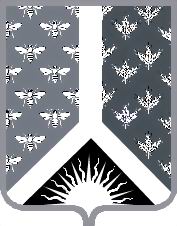 СОВЕТ НАРОДНЫХ ДЕПУТАТОВ НОВОКУЗНЕЦКОГО МУНИЦИПАЛЬНОГО РАЙОНАР Е Ш Е Н И Еот 28 февраля 2020 г. № 178Об отчете начальника отдела Министерства внутренних дел Российской Федерации по Новокузнецкому районуЗаслушав отчет начальника отдела Министерства внутренних дел Российской Федерации по Новокузнецкому району, и руководствуясь статьей 27 Устава муниципального образования «Новокузнецкий муниципальный район», Совет народных депутатов Новокузнецкого муниципального района  Р Е Ш И Л:1. Отчет начальника отдела Министерства внутренних дел Российской Федерации по Новокузнецкому району принять к сведению.2. Опубликовать настоящее Решение в Новокузнецкой районной газете «Сельские вести».3. Контроль за исполнением настоящего Решения возложить на комиссию по вопросам местного самоуправления Совета народных депутатов Новокузнецкого муниципального района.4. Настоящее Решение вступает в силу со дня его принятия.Председатель Совета народных депутатов Новокузнецкого муниципального района                                                                             Е.В. Зеленская